INFORME SOBRE LA ECONOMÍA NARANJA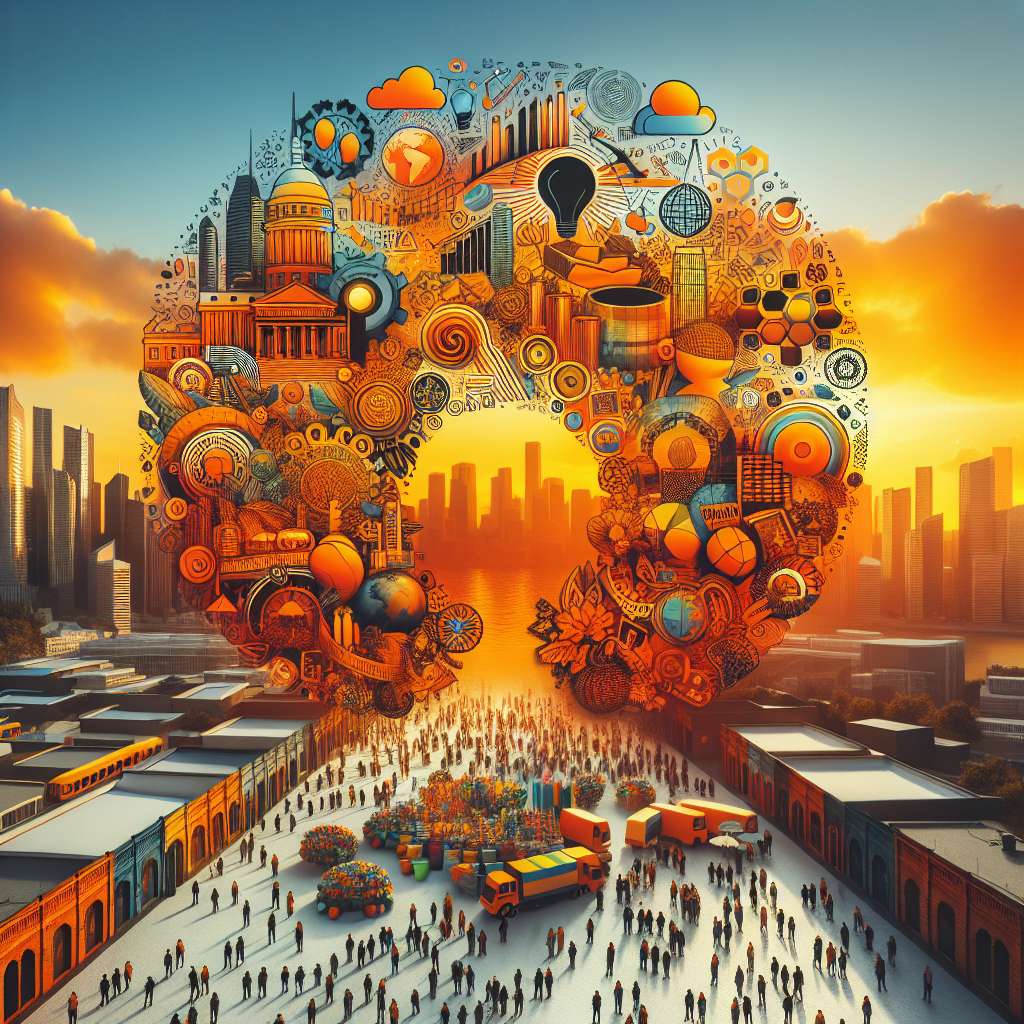 Introducción

La economía naranja, también conocida como economía creativa o economía de las industrias culturales y creativas, es un término utilizado para referirse al conjunto de actividades económicas que están relacionadas con la producción y distribución de bienes y servicios basados en la creatividad, el conocimiento, la cultura y la propiedad intelectual. Este concepto fue acuñado por primera vez en el año 2001 por John Howkins, quien es considerado uno de los principales teóricos de este campo.

En el presente informe se analizará en profundidad la economía naranja, sus características principales, su impacto en el desarrollo económico y social, así como los desafíos y oportunidades que presenta. Además, se destacarán algunos casos de éxito y se propondrán recomendaciones para promover el crecimiento de esta industria.

Desarrollo

Características de la economía naranja

La economía naranja se caracteriza por su capacidad de generar valor a partir de la creatividad y el talento humano. En este sentido, se enfoca en las actividades relacionadas con las industrias culturales y creativas, como el arte, el cine, la música, la literatura, el diseño, la moda, el software, el turismo cultural, entre otros. Estas actividades no solo generan empleo y riqueza, sino que también contribuyen al fortalecimiento de la identidad cultural y al enriquecimiento de la oferta turística de un país.

Además, la economía naranja se basa en la propiedad intelectual, ya que los productos y servicios que se generan en este campo están protegidos por leyes de derecho de autor, patentes y marcas registradas. Esto implica que los creadores y productores tienen la posibilidad de obtener ingresos a través de la venta, licencia o explotación de sus obras.

Impacto económico y social de la economía naranja

La economía naranja tiene un impacto significativo en el crecimiento económico y la generación de empleo. Según el Informe de Economía Creativa 2019 de la Conferencia de las Naciones Unidas sobre Comercio y Desarrollo (UNCTAD), las industrias culturales y creativas representan aproximadamente el 3% del Producto Interno Bruto (PIB) mundial y generan más de 30 millones de empleos directos. Además, se estima que estas industrias tienen un crecimiento anual que duplica al de las economías en general.

En términos sociales, la economía naranja también desempeña un papel importante. Este campo proporciona oportunidades para la inclusión social y el empoderamiento de grupos marginados, como los jóvenes, las mujeres y las comunidades locales. Además, fomenta la diversidad cultural y promueve el diálogo intercultural, contribuyendo así a la construcción de sociedades más cohesionadas y justas.

Desafíos y oportunidades de la economía naranja

A pesar de su potencial, la economía naranja enfrenta diversos desafíos que limitan su desarrollo pleno. Entre ellos, se encuentran la falta de financiamiento, la falta de acceso a mercados, la burocracia excesiva, la falta de protección de la propiedad intelectual y la falta de infraestructura adecuada. Estos obstáculos dificultan el surgimiento de nuevos emprendimientos y limitan la capacidad de crecimiento de las empresas existentes.

Sin embargo, también existen diversas oportunidades que pueden ser aprovechadas para impulsar la economía naranja. Por ejemplo, el avance tecnológico ha facilitado la producción, distribución y comercialización de productos y servicios culturales y creativos. Además, el turismo cultural y la industria de los eventos culturales y creativos representan una fuente importante de ingresos para los países, especialmente aquellos con un rico patrimonio cultural.

Casos de éxito

Existen numerosos casos de éxito en el campo de la economía naranja que demuestran su potencial como motor de desarrollo económico y social. Por ejemplo, la industria del cine en Hollywood ha logrado consolidarse como un referente a nivel mundial, generando miles de empleos y aportando miles de millones de dólares a la economía de Estados Unidos. Asimismo, la industria del software en Silicon Valley ha revolucionado la forma en que interactuamos con la tecnología, generando nuevos modelos de negocio y oportunidades de empleo.

Recomendaciones para promover el crecimiento de la economía naranja

Para promover el crecimiento de la economía naranja, es necesario implementar políticas y programas que fomenten la innovación, el emprendimiento y la formación de talento humano en el campo de las industrias culturales y creativas. Algunas recomendaciones específicas podrían incluir:

- Establecer fondos de financiamiento y líneas de crédito específicas para emprendedores y empresas de la economía naranja.
- Simplificar los trámites burocráticos y reducir la carga impositiva para facilitar la creación y operación de empresas en este campo.
- Promover la educación y formación en habilidades creativas y tecnológicas desde etapas tempranas, fomentando la creatividad y el pensamiento crítico.
- Fortalecer la protección de la propiedad intelectual y promover la colaboración entre los sectores público y privado para combatir la piratería y la violación de derechos de autor.
- Fomentar la internacionalización de las empresas de la economía naranja a través de la participación en ferias, festivales y eventos internacionales, así como la promoción de productos y servicios en mercados extranjeros.

Conclusiones

La economía naranja representa una oportunidad única para el desarrollo económico y social de los países. Su capacidad de generar empleo, diversificar la economía, promover la inclusión social y fortalecer la identidad cultural la convierten en un motor de crecimiento sostenible. Sin embargo, para aprovechar al máximo su potencial, es necesario superar los desafíos y promover políticas que estimulen el emprendimiento, la innovación y la formación de talento humano en el campo de las industrias culturales y creativas.

Bibliografía

- Asociación Española de Empresas de la Economía Cultural (ASESEC). (2019). Informe sobre la economía naranja en España.
- Conferencia de las Naciones Unidas sobre Comercio y Desarrollo (UNCTAD). (2019). Informe de Economía Creativa 2019.
- Howkins, J. (2001). The Creative Economy: How People Make Money from Ideas. Penguin Books.